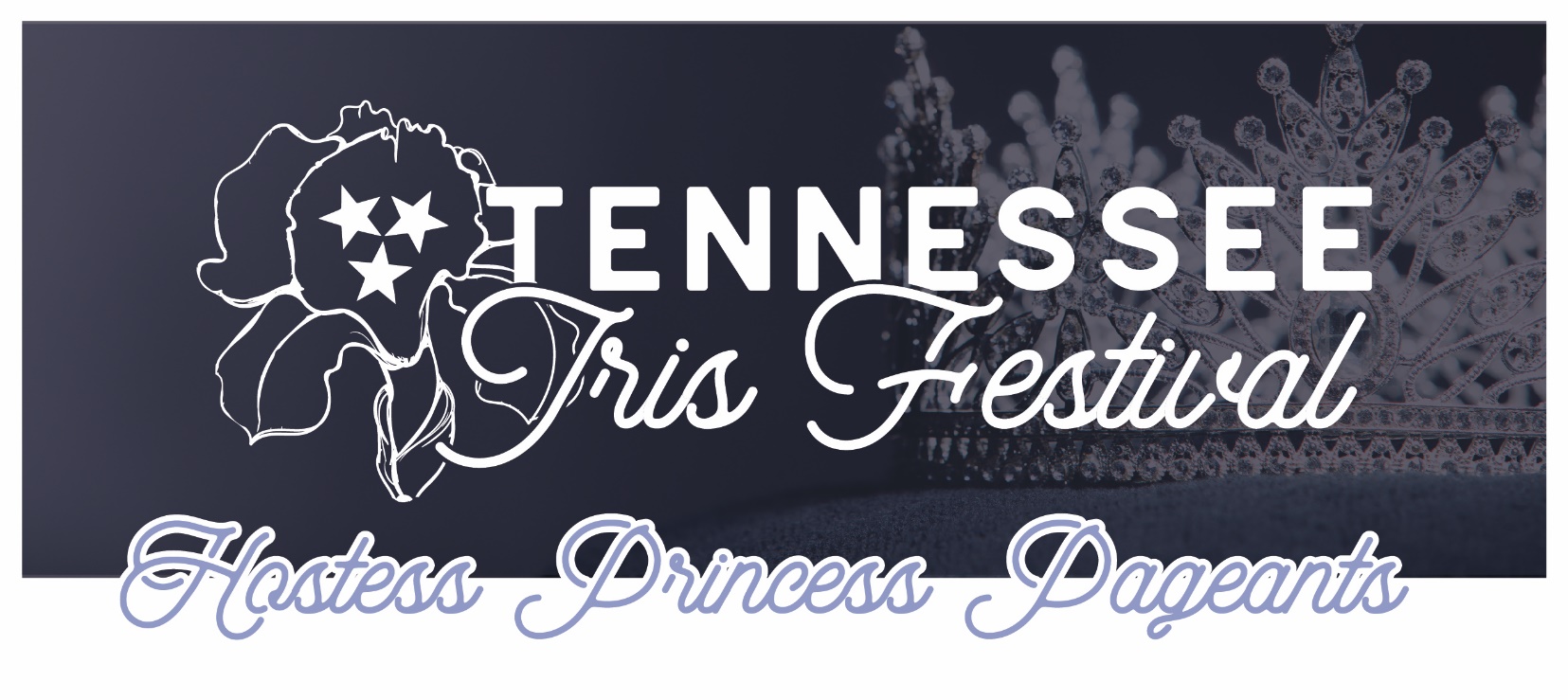 (For girls enrolled in Dresden Schools that DID NOT PLACE in the Miss Dresden pageants)Saturday, April 6, 2024 beginning at 10:00 a.m. | Entry Fee $20.00 Dresden Elementary School Multipurpose RoomYOU CAN ENTER BY:Returning this form to Dresden City Hall by Monday, April 1st    ORTexting the contact below over spring break with your intention to compete, then bring your completed entry form and fee to PAGEANT PRACTICE on Thursday, April 4th at 6:30 p.m.Pageant Practice- Thursday, April 4 at 6:30 p.m.Name: _____________________________________    Contestant #: _______Age: ______Address: __________________________________________Phone: ______________________   Email Address: __________________________________Parents: __________________________________________Hobbies: _______________________________________________________________________School and Community Involvement: (5th-12th grade) ______________________________________________________________________________The Tennessee Iris Festival follows the same pageant guidelines that apply to the Strawberry Festival.Winners will be expected to take part in Tennessee Iris Festival events and parades.For more information contact: Jennifer Branscum 731-514-8473K-4th: Queen will receive $50 cash prize5th-8th: Queen will receive $100 cash prize9th-12th: Queen will receive $200 cash prize